CHARTER To,vNSHIP OF GENESEEGENESEE COUNTY, MICHIGAN ORDINANCE NO. 576An ordinance to adopt MCL 436.1703 which prohibits possession or consumption of alcohol by a minor, furnishing of fraudulent identification to a minor, use offraudulent identification by a minor, sets forth fines and sanctions for violation including repeated violation, requires notification of parent, custodian or guardian, requires alcohol screening and assessment, and sets forth alternative defenses and exceptions to MCL 436.1703.THE CHARTER TO\VNSHIP OF GENESEE ORDAINS:That MCL 436.1703 is hereby adopted as an Ordinance of the Charter Township of Genesee, Genesee County, Michigan.Section 1: SeverabilityIf any portion of this Ordinance shall be determined invalid or unconstitutional by a Court, the remainder shall be considered severable and shall remain in full force and effect.Section 2: PublicationThis Ordinance shall be published in a newspaper circulated within the Charter Township of Genesee, Genesee County, Michigan.Section 3: Effective DateThis Ordinance shall take effect 30 days after its first publication.Section 4: CertificationWe hereby certify that the foregoing Ordinance No. 576 was adopted on the second readingby the Township Board of the Charter Township of Genesee, Genesee County, Michigan.First reading:	February 13, 2018First publication: February 21, 2018Secondreading: March 13,	2018Second public a tion : March 21, 2018Charter Township of GeneseeBy: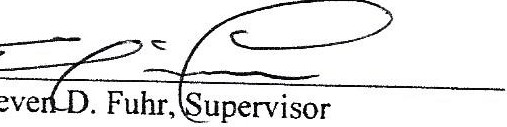 By:	µ/r & ,<fWayne G.	C le rk